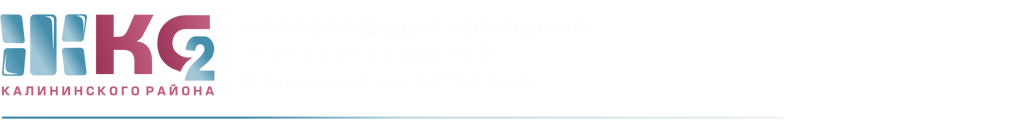 ОТЧЕТо деятельности АДС с 06.07.2020 по 10.07.2020г ПодразделениеПоступило заявок от населенияПоступило заявок от населенияПоступило заявок от населенияПоступило заявок от населенияПоступило заявок от населенияПримечаниеПодразделениевсегона исполнениина исполненииотказывыполненоПримечаниеВнутренние заявки ЖКСВнутренние заявки ЖКСВнутренние заявки ЖКСВнутренние заявки ЖКСВнутренние заявки ЖКСВнутренние заявки ЖКСВнутренние заявки ЖКСЖКС4569355358из них:АДС2042744173из них:аварийные611--60электрики6811--57платные7414445619370из них:344--30Тех. Обслуживание ИПУ6829--39ЖЭУ- 55012--38ЖЭУ- 65912--47ЖЭУ- 8169--7ЖЭУ- 2325-1124кровля4569355358ГБДОУ